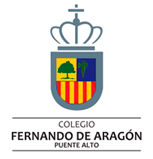 Guía N°4Artes VisualesEtapas de la mariposaNombre:¡RECORDEMOS! 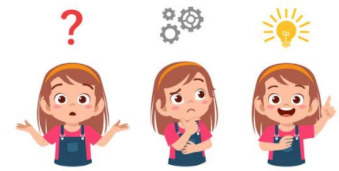 ¿Qué es la metamorfosis? La metamorfosis, es un período de la vida de un animal que corresponde al paso de la forma larval a una forma juvenil o adulta. Afecta a insectos, algunos peces y ciertos anfibios, pero no a los mamíferos.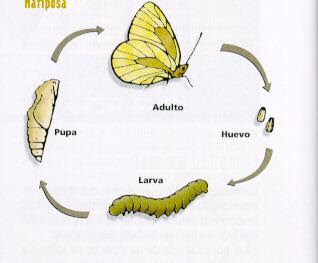 ¿Cuál es la técnica del modelado?El modelado se define como la acción de dar forma a distintos objetos, utilizando diferentes pastas, con la que los niños/as pueden moldear y experimentar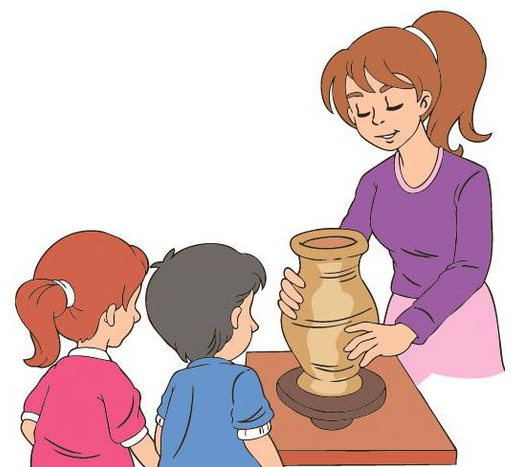 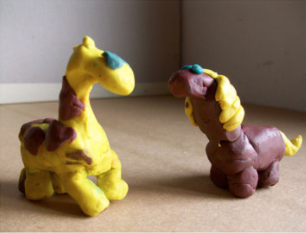 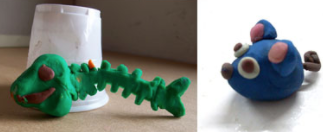 ¡Manos a la masa!1.- Pinta la base de cartón de color verde para que simule una hoja.2.- Moldea cada etapa de la mariposa con la plastilina.3.- Pega cada etapa en el cartón y escribe el nombre de la etapa.4.- Envía una foto a tu profesora.XCurso: 2° A - B – C-  D - EAsignatura: Artes Visuales 	 Fecha:En caso de dudas: (correo de la profesora)Objetivo de aprendizaje N°OA 3: Expresar emociones e ideas en sus trabajos de arte, a partir de la experimentación con: materiales de modelado, de reciclaje, naturales, papeles, cartones, pegamentos, lápices, pinturas, textiles e imágenes digitales; herramientas para dibujar, pintar, cortar, modelar, unir y tecnológicas (pincel, tijera, mirete, computador, entre otras); procedimientos de dibujo, pintura, collage, escultura, dibujo digital, entre otros.Indicadores de evaluaciónCrean una maqueta utilizando la técnica del modelado.Modelan con masa, arcilla, greda o plastilina el proceso de metamorfosis.Ejemplifican a través del modelado las etapas de la metamorfosis.Recursos pedagógicosPlastilina, masa, greda o arcilla.Témperas de coloresUn trozo de cartón para apoyar tu trabajo. (20x20)Instrucciones para desarrollar la guíaInstálate en un lugar cómodo y con una luminosidad adecuada.Recuerda tener listos los materiales que utilizarás para trabajar.Recuerda tomar una fotito a tu trabajo y subirlo en la carpeta de ciencias, de esta manera podrá revisar tu tarea.